5В класс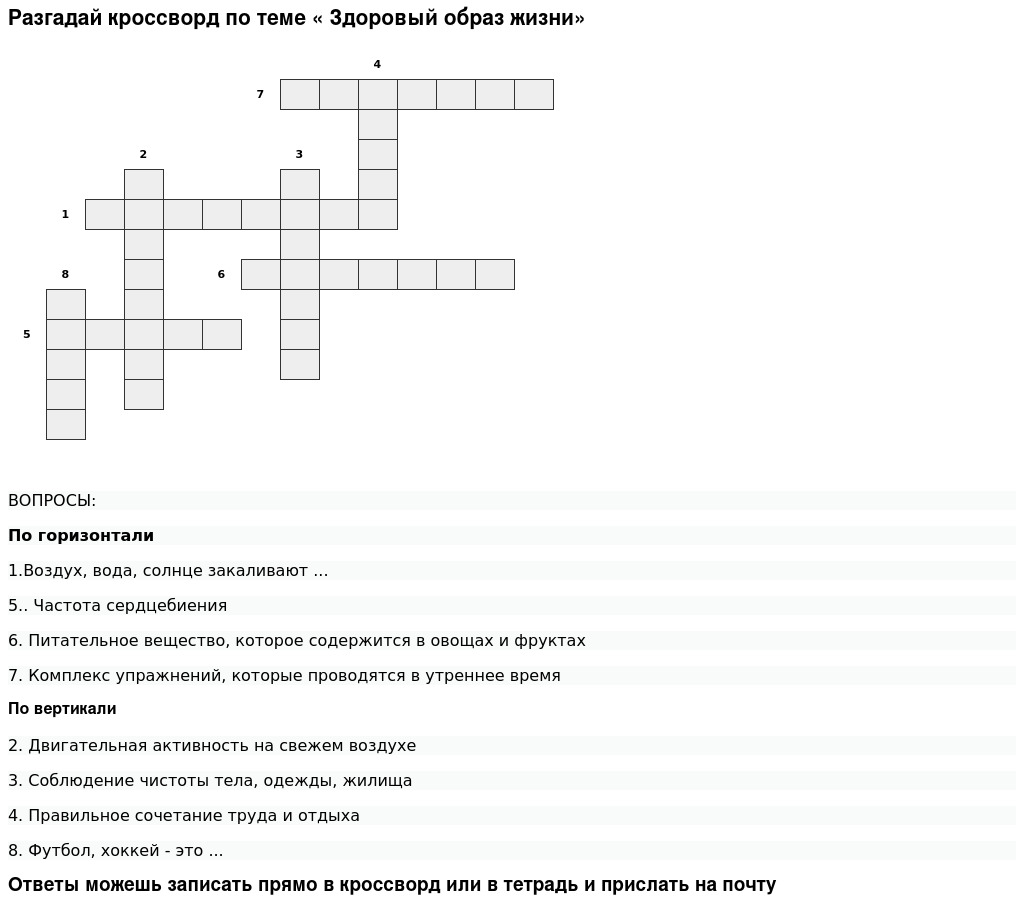 ПредметТемаСодержаниеКонтрольОбратная связь (способы сдачи работы)Русский языкГласные в безударных личных окончаниях глаголовУчить правила на стр. 138, 140Выполнить упражнения № 712, 719Выполненные работы сканируются, фотографируются и присылаются на электронную  почту учителя – Корниловой Э.А. eak.ryb@gmail.comРусский языкПравописание Ь в глаголах во 2-м лице единственного числаВыучить правило на стр.147Выполнить упражнение №731 (не забывай производить разборы!)Выполненные работы сканируются, фотографируются и присылаются на электронную  почту учителя – Корниловой Э.А. eak.ryb@gmail.comРусский языкУпотребление времёнВыполнить упражнение №734 (не забывай производить разборы!)Выполненные работы сканируются, фотографируются и присылаются на электронную  почту учителя – Корниловой Э.А. eak.ryb@gmail.comРусский языкСочинение. Рассказ по сюжетным картинкамВыполнить упражнение №737Выполненные работы сканируются, фотографируются и присылаются на электронную  почту учителя – Корниловой Э.А. eak.ryb@gmail.comРусский языкМорфологический разбор глаголаВыполнить упражнение №738 (не забудь произвести синтаксический разбор предложения, отмеченного цифрой 4)Порядок морфологического разбора глагола – на стр.152Выполненные работы сканируются, фотографируются и присылаются на электронную  почту учителя – Корниловой Э.А. eak.ryb@gmail.comЛитератураПоэты 20 века о родной природеЧитать стихотворения (выразительное чтение) – стр.194 – 197.Письменно ответить на вопрос 1 на стр.198Выполненные работы сканируются, фотографируются и присылаются на электронную  почту учителя – Корниловой Э.А. eak.ryb@gmail.comМатематикаНахождение части целого и целого по его частиПросмотр видеоурока https://www.youtube.com/watch?v=qzR4FqRdKgY№№ 883, 884, 886, 889, 890Сканы или фотографии отправить в личное сообщение ВК Лане Евгеньевне или на электронную почту belslana@yandex.ru, указав фамилию, класс Занимательная математика (внеурочка)Сокращение дробейhttps://www.youtube.com/watch?v=eyHR4LUtEDI№681Сканы или фотографии отправить в личное сообщение ВК Лане Евгеньевне или на электронную почту belslana@yandex.ru, указав фамилию, класс Родная литератураА.С. Пушкин. «Сказка о мертвой царевне и семи богатырях»Просмотр видеоурока https://resh.edu.ru/subject/lesson/4486/main/191773/Выполнить тренировочные задания, прислать результаты, плюс чтение, пересказ (устно).Скриншоты или фотографии отправить на электронную почту учителя empuu1234@mail.ru,указав фамилию, класс.Английский языкРассказ о своей семьеРаздел 4 урок 3С. 145-148С. 145 № 39 написать какое животное кому принадлежит, с. 147 № 42 прочитать текст, вставляя нужные слова, с.147 №46 написать про свое животное, если нет – придумать.Выполненные работы сканируются, фотографируются и присылаются на электронную  почту учителя Росляковой А.А. - anya346@mail.ru с указанием фамилии и классаГеографияЗаселение человеком Земли. Расы.Посмотреть видеоурок https://interneturok.ru/lesson/geografy/5-klass/chelovek-na-zemle/kak-lyudi-zaselyali-zemlyu?block=contentможно использовать текст после видеоурокаВ тетради дайте ответы на вопросы:1.Какие материки населяют представители европеоидной расы?2. Какой материк населяют представители австралоидной расы?3. На каких материках их представителей нет?4.На каких материках не распространена монголоидная раса?5. На каких негроидная?Выполненные работы сканируются, фотографируются и присылаются на электронную  почту учителя Тарасовой И.Е. - tros56@mail.ru с указанием фамилии и классаБиологияПриродные сообщества1. Прочитать и пересказать 20 параграф учебника 2. Посмотреть видеоурок https://infourok.ru/videouroki/81Тест (ответить на вопросы «да» или «нет») 1. Влажность воздуха - фактор живой природы? 2. Антропогенный фактор – это влияние растений на природу? 3. Деятельность человека сильно изменяет природу? 4. Лиса зимой впадает в спячку? 5. Кузнечик имеет защитную окраску тела? 6. Наличие соцветия – приспособление растений к привлечению человека?1. Решить тест.   2.Ответить на вопросы 1-4 после 20 параграфа учебника, используя текст параграфа.Выполненные работы сканируются, фотографируются и присылаются на электронную  почту учителя Маслениковой О.Н. - maslenikowa.ol@yandex.ru с указанием фамилии и классаИсторияГреко-персидские войныПараграфы 34-35 Вопросы устно на стр.165. Учимся составлять рассказ по рисунку "Бой в Саламинском проливе" стр.168. Дополнительные вопросы к рисунку на стр.170. Работа обязательно должна быть с заголовком, оформляется в тетради письменно.Выполненные работы сканируются, фотографируются и присылаются на электронную  почту учителя Волковой Е.И. - el.iv-volkova@yandex.ru с указанием фамилии и классаИсторияВ гаванях Афинского порта ПирейПараграф 36 Ответить на вопросы устно на стр.175.Задание письменно : объяснить в тетради значение слов Пирей, афинские граждане, Афинский морской союз, пошлина, вольноотпущенникВыполненные работы сканируются, фотографируются и присылаются на электронную  почту учителя Волковой Е.И. - el.iv-volkova@yandex.ru с указанием фамилии и классаИЗОИзображение объема на плоскости. Фронтальная перспектива.Посмотреть видеоурок https://www.youtube.com/watch?v=i56jg1WABMMИзобразить комнату во фронтальной перспективе (стены, пол, потолок, окно) простым карандашом. Фото или скан рисунка прислать до 24.04.2020 на почту учителя n-chaichenko@yandex.ru,указав фамилию, класс МузыкаЧто роднит музыку с изобразительным искусствоПросмотр видеоурокаhttps://resh.edu.ru/subject/lesson/7429/main/255059/Выполнить тренировочные задания, прислать учителю результат. У кого нет компьютера - сообщение по этой теме.Скриншоты, фотографии отправить на электронную почту учителя empuu1234@mail.ru, указав фамилию, класс.ТехнологияМальчикиПрофессии в сфере обслуживания и сервиса.Чистка и стирка одежды и обуви. Хранение одежды и обуви. Средства для ухода.В тетради перечислить и описать профессии в сфере обслуживания и сервиса.Скан, фотографии отправить на электронную почту учителя max2782@mail.ru, указав фамилию, класс. ТехнологияДевочкиОрнаментыПовторить правила расположения орнаментов в прямоугольнике, круге, квадрате. Нарисовать 3 орнамента:
1) геометрический орнамент расположить в полосе, раскрасить теплыми цветами;
2) геометрический орнамент расположить в квадрате, раскрасить холодными цветами;
3) геометрический орнамент расположить в круге, раскрасить 2 контрастными цветами. Проявите творчество и фантазию!Скан, фотографии отправить на электронную почту учителя svetlshor@mail.ru указав фамилию, класс. ФизкультураЗдоровый образ жизниПосмотри презентацию «Здоровый образ жизни». Будет выслан отдельным документом.1. Выпиши из презентации в тетрадь основные понятия здорового образа жизни. 2. Разгадай кроссворд по теме «Здоровый образ жизни» (см. после таблицы)Работы отправляются на почту учителя irashostak70@mail.ru с указанием фамилии, класса